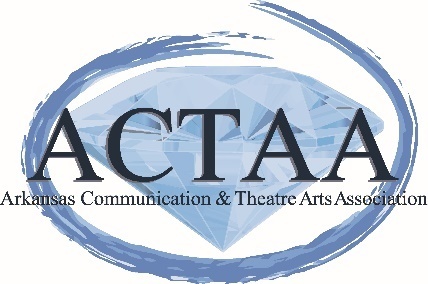 SCHOLARSHIP APPLICATIONforCURRENT FRESHMAN, SOPHOMORE, OR JUNIORMajoring inSPEECH COMMUNICATION, THEATRE, AND/OR DANCE EDUCATIONAMOUNT: $1000.00MISSION STATEMENT: The Arkansas Communication and Theatre Arts Association is a community of professionals devoted to the rigorous study and ethical practice of oral communication and theatre arts as an essential discipline, life skill, and art form. Through continuing teacher education, student participation, and scholarly publication, the Association supports the efforts and continued growth of communication teachers, students, and researchers.SCHOLARSHIP QUALIFICATIONS:The applicant must:~be a current freshman, sophomore, junior enrolled in an Arkansas accredited college.~have a declared major that will lead to an undergraduate teaching degree in Speech, Theatre, and/or Dance.~have a 3.0 overall GPA.APPLICATION INSTRUCTIONS:The applicant must: Submit this form with the following items by the deadline to the name and address below. Submit two letters of recommendation (1 professional and 1 personal) with this form. Include a copy of your transcript showing your overall GPA.Fill out and return information sheet below. Write an essay (no more than 500 words) on the following topic:How would your teaching contribute to the improvement and growth of Speech, Theatre, or Dance in the state of Arkansas? Please concentrate on the following areas: 1) Student achievement and enhancement of learning 2) Professional educational goals 3) Participation in the Arkansas Communication and Theatre Arts AssociationSCHOLARSHIP APPLICATION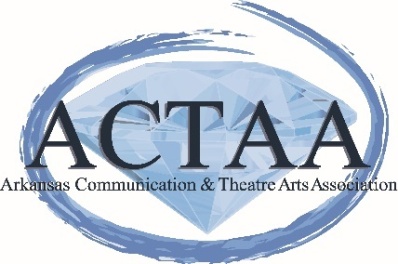 forCURRENT FRESHMAN, SOPHOMORE, OR JUNIORMajoring inSPEECH COMMUNICATION, THEATRE, AND/OR DANCE EDUCATIONName ________________________________________________________________________Address ______________________________________________________________________Email ________________________________________________________________________Cell # _______________________________    Student ID # ____________________________Overall GPA ___________   Major of Study ________________________________________Current Year   ____Freshman	____Sophomore	____JuniorCHECK LIST:	Have you attached the following with this form?_____Essay_____Copy of transcript_____Professional Letter of Recommendation_____Personal Letter of Recommendation                        Applications should be received by March 4, 2022Jennifer Akers, Scholarship Chair18 Talladega LoopCabot, AR 72023OR jennifer.akers@cps.k12.ar.us